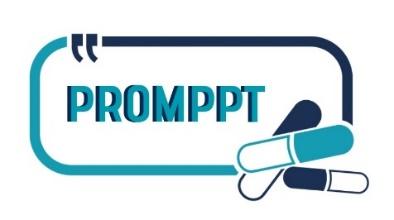 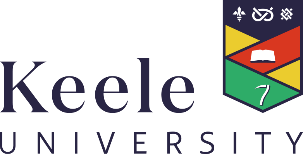 Pain Review Plan & Self-care InformationAll the resources suggested in this leaflet are available online via the PROMPPT website. To access the resources, you can either: Scan the QR code below using the camera on your smartphoneorClick here or enter the following link into your internet browserhttps://www.promppt.co.uk/protected/resourcesPassword: info2023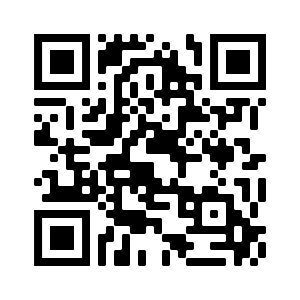 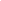 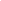 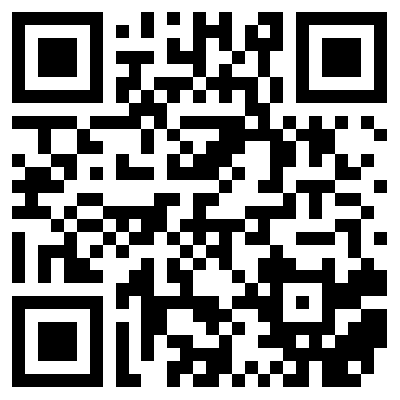 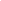 Pain review planThank you for coming to see me, here is a brief reminder of the pain management plan we agreed for you:We have agreed to have another appointment together YES ☒ NO ☐Your next appointment is on day date month at hh:mm.If you need to contact me, please call xxxxx xxxxxx.I will get back to you as soon as I can.Self-care informationBased on our discussion, I have ticked  the areas I think are most important to you to find out more about.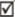 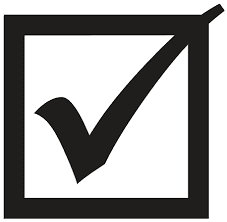 Please have a look at any of the information that is of interest to you. You may also like to share this information with family and friends to help them understand so that they can support you.All the information is available online. You can find it by following the instructions on the front page of this leaflet and entering the username and password provided.   Some of the information resources listed are written leaflets for you to read, some are websites and some are videos you can watch.If you have told me that you do not have access to the internet and/or prefer printed information, I will provide you with paper copies of the information leaflets.Some of the information resources listed are written leaflets for you to read, some are websites and some are videos you can watch.If you have told me that you do not have access to the internet and/or prefer printed information, I will provide you with paper copies of the information leaflets.Some of the information resources listed are written leaflets for you to read, some are websites and some are videos you can watch.If you have told me that you do not have access to the internet and/or prefer printed information, I will provide you with paper copies of the information leaflets.Understanding persistent painUnderstanding persistent painUnderstanding persistent pain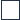 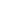 Understanding persistent pain and what to do about it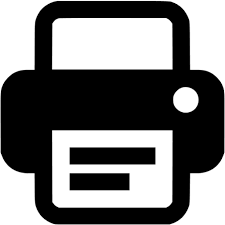 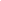 Understanding pain in less than 5 minutes and what to do about it (5 minute video)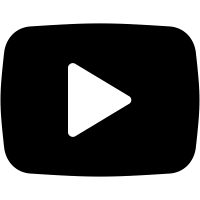 Learn about self-care steps you can taketo live well with painLearn about self-care steps you can taketo live well with painLearn about self-care steps you can taketo live well with painTen Footsteps: Your journey to living well with painExercise and being physically active when reducing opioidsPacing: A really useful skill for people with painPain and driving: Information for people taking prescribed pain medicinesPain and sleep: How to sleep well with painOpioids & persistent pain – what’s the problem?Opioids & persistent pain – what’s the problem?Opioids & persistent pain – what’s the problem?The problem with opioids and persistent painWhich medicines are opioids and which are not (1 minute video)Brainman stops his opioids (2 minute video)Opioid medicine reviews: some informationReducing opioids – what to expect & what might helpReducing opioids – what to expect & what might helpReducing opioids – what to expect & what might helpWhat to expect when you reduce opioids and what might helpLouise’s story. Find out about Louise’s experience of stopping opioids and how she found walking helpful (7 minute video)Lisa’s story. Find out about why Lisa decided to make changes to her pain medicines and how keeping in mind what was important helped her do this (4 minute video)Sean’s story. Find out how Sean found tai chi and mindfulness helpful when coming off opioid medicines (5 minute video)